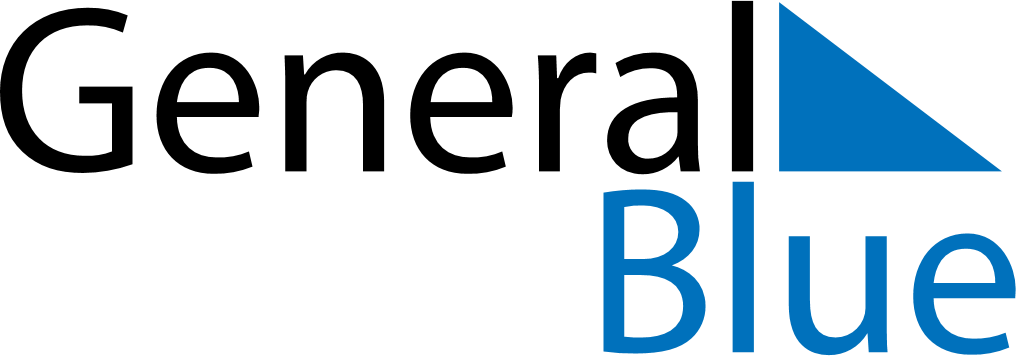 May 2024May 2024May 2024Aland IslandsAland IslandsMONTUEWEDTHUFRISATSUN12345Labour Day6789101112Ascension Day13141516171819Pentecost202122232425262728293031